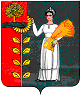 СОВЕТ ДЕПУТАТОВ СЕЛЬСКОГО ПОСЕЛЕНИЯ  ВЕРХНЕМАТРЁНСКИЙ СЕЛЬСОВЕТДобринского муниципального района  Липецкой области Российской ФедерацииР Е Ш Е Н И ЕXXXIX-ой сессии Совета депутатов сельского поселения третьего созыва       08.07.2009г.                    с. Верхняя Матренка                            № 144-рсО ПРИНЯТИИ  ПОЛОЖЕНИЯ "О ПОРЯДКЕ ПРИСВОЕНИЯ ИРЕГИСТРАЦИИ АДРЕСОВОБЪЕКТОВ НЕДВИЖИМОСТИ НА ТЕРРИТОРИИ  СЕЛЬСКОГОПОСЕЛЕНИЯ ВЕРХНЕМАТРЁНСКИЙ СЕЛЬСОВЕТ"Рассмотрев проект Положения "О порядке присвоения и регистрации адресов объектов недвижимости на территории сельского поселения Верхнематрёнский сельсовет Добринского муниципального района Липецкой области", учитывая решение постоянной комиссии по соблюдению законности, правовым вопросам, работе с депутатами и вопросам местного самоуправления по делам семьи, детства и молодёжи, руководствуясь Законом Российской Федерации от 06.10.2003г. №131-ФЗ «Об общих принципах организации местного самоуправления в Российской Федерации»,  статьей 11 Устава сельского поселения Совет депутатов сельского поселенияРЕШИЛ:1. Принять Положение "О порядке присвоения и регистрации адресов объектов недвижимости на территории сельского поселения Верхнематрёнский сельсовет Добринского муниципального района Липецкой области" (прилагается).2. Направить указанный нормативный правовой акт главе сельского поселения для подписания и официального опубликования.3. Настоящее решение вступает в силу со дня его официального обнародования.ПредседательСовета депутатов                                                                                          А.И.ЗлобинПриложение  к решению сессииот 08.07.2009г. N 144-рсПОЛОЖЕНИЕО ПОРЯДКЕ ПРИСВОЕНИЯ И РЕГИСТРАЦИИ АДРЕСОВОБЪЕКТОВ НЕДВИЖИМОСТИ НА ТЕРРИТОРИИСЕЛЬСКОГО ПОСЕЛЕНИЯ ВЕРХНЕМАТРЁНСКИЙ СЕЛЬСОВЕТ ДОБРИНСКОГО МУНИЦИПАЛЬНОГО РАЙОНА ЛИПЕЦКОЙ ОБЛАСТИСтатья 1. Общие положения1. Положение о порядке присвоения и регистрации адресов объектов недвижимости на территории сельского поселения Верхнематрёнский сельсовет Добринского района Липецкой области (далее - Положение) определяет и устанавливает порядок присвоения и регистрации адресов объектов недвижимости, расположенных на территории сельского поселения.2. Настоящее Положение направлено на упорядочение, совершенствование работ по присвоению, изменению, учету, включая изъятие (ликвидацию) адресов объектов недвижимости на территории сельского поселения.3. Действие Положения распространяется на отношения, возникающие в связи с формированием, присвоением, учетом и регистрацией адресов объектов недвижимости на территории сельского поселения.4. Каждый объект недвижимости должен иметь уникальный адрес на территории сельского поселения.5. Присвоение и изменение адреса объектам недвижимости на территории сельского поселения,  включая изъятие (ликвидацию), осуществляется в порядке, определенном настоящим Положением.6. Настоящее Положение не вносит изменений, влекущих переадресацию действительных на момент принятия данного Положения адресов.7. Присвоение наименований улицам, площадям, скверам, паркам, бульварам сельского поселения осуществляется на основании решений Совета депутатов сельского поселения.Статья 2. Основные терминыВ настоящем Положении используются следующие основные термины:Адрес - совокупность описательных признаков местоположения объекта адресации. Адрес объекта недвижимости, связанный с его устойчивым местоположением, юридически закрепленный и используемый в информационных системах регистрации граждан и прав на объекты недвижимости, является элементом информационных ресурсов.Адресация - система норм, правил, методик и технологий, реализующих соответствие адреса(ов) объекту(ам) адресации.Дежурный план - план, на котором в графической и текстовой формах фиксируются все планируемые и произошедшие изменения в застройке сельского поселения.Адресный план - часть дежурного плана, содержащая информацию о расположении, конфигурации, номере, местоположении и наименовании объектов недвижимости, в том числе объектов улично-дорожной сети и элементов планировочной структуры. Адресный план может быть выполнен как для всего сельского поселения, так и для разных планировочных элементов сельской территории.Номер объекта адресации (адресный номер) - реквизит адреса, представляющий собой последовательность цифр с возможным добавлением буквы.Земельный участок - часть поверхности земли, границы которой описаны и удостоверены в установленном порядке.Здание - объект недвижимости, предназначенный для проживания или постоянной деятельности людей, имеющий, как правило, внутреннюю структуру.Владение - комплекс объектов недвижимости, не предназначенных для постоянного проживания людей.Сооружение - объект недвижимости, предназначенный в основном для технологических функций.Строение - объект недвижимости, не предназначенный для проживания и постоянной деятельности людей, не имеющий, как правило, внутренней структуры.Домовладение - совокупность принадлежащих гражданину на праве частной собственности жилого дома (коттеджа, дачи, садового дома и др.), подсобных построек (гаража, сарая, теплиц и др.), расположенных на земельном участке.Улица, переулок, проезд - два ряда домов и пространство между ними для прохода и проезда, используемое для транспортных и пешеходных связей между жилыми районами, а также между жилыми районами и промышленными зонами, общественными центрами, имеющее линейные границы начала и конца.Площадь - архитектурно организованное открытое пространство общественного назначения, ограниченное застройкой, зелеными массивами и связанное с улицами, переулками или проездами, присутствующее в основных реквизитах адреса по признаку названия.Ландшафтно-рекреационная территория - территория, включающая в себя леса сельского поселения, лесопарки, лесозащитные зоны, водоемы, земли сельскохозяйственного использования, парки, сады, бульвары, кладбища, расположенные на селитебной территории и формирующие открытые пространства.Комплекс объектов недвижимости - совокупность зданий, сооружений, инженерных сетей, расположенных на едином земельном участке.Статья 3. Порядок присвоения, изменения, изъятия (ликвидации), утверждения и регистрации адресов1. Объекты адресации.1.1. Адресации подлежат:- завершенные строительством здания, сооружения, строения;- объекты, образовавшиеся в результате деления на несколько самостоятельных частей;- комплексы объектов недвижимости;- самовольно возведенные объекты, право собственности на которые признано в соответствии с требованиями Гражданского кодекса РФ;- иные объекты, не имеющие адреса.1.2. Части зданий, квартиры, помещения имеют тот же адрес, что и здание, в состав которого они входят, но дополнительно должны иметь номер или наименование для обеспечения идентификации.В случае реконструкции помещений в эксплуатируемом здании, результатом которой стало появление нового изолированного помещения (квартиры, гаражного бокса), существующая нумерация не подлежит изменению.1.3. Для обеспечения идентификации объектов недвижимого имущества, не подлежащих адресации: земельных участков, объектов, не завершенных строительством, и т.д., их местонахождение должно быть подтверждено справкой с указанием описания местоположения объекта, которое определяет размещение объекта на местности.1.4. Присвоение адресов проводится либо при первичной адресации уже существующих объектов, либо при появлении новых объектов в результате строительства, реконструкции, либо при делении объекта.Присвоение адресов объектам завершенного строительства, а также присвоение номеров гаражным боксам, расположенным в здании гаража, осуществляется до выдачи разрешения на ввод объекта в эксплуатацию.Присвоение адреса комплексу объектов недвижимости осуществляется до оформления документов о получении прав на земельный участок.2. Принципы адресации.2.1. Один и тот же действующий адрес не может быть присвоен более чем одному зданию. Возможно повторное присвоение одного и того же адреса, который ранее был присвоен и изъят по причине разрушения или переадресации здания.2.2. Изменение границ земельного участка, на котором расположен объект, не влечет изменения адреса здания.2.3. Регистрация на адресном плане и в Адресном реестре адресуемого объекта обеспечивает правовую основу для закрепления (присвоения) данного адреса за указанным объектом.2.4. В структуре адреса предусмотрены поля: буквенный индекс и номер объекта, обеспечивающие бесконечность адресного пространства.2.5. Все адресуемые объекты, а также объекты, не подлежащие адресации, чье местоположение подтверждено справкой, с указанием описания местоположения объекта, которое определяет размещение объекта на местности, должны быть зарегистрированы на адресном плане.3. Порядок работы с юридическими и физическими лицами.3.1. Подготовку документов на присвоение, уточнение, изменение адресов, о местоположении неадресуемых объектов на территории сельского поселения выполняет администрация сельского поселения на основании письменного заявления заинтересованного лица на имя руководителя с предоставлением документов, правоустанавливающих и (или) подтверждающих его права на объект недвижимости (комплекс объектов недвижимости) и земельный участок, на котором находится объект адресации, и исполнительной съемки объекта.Представленные документы по форме и содержанию должны соответствовать действующему законодательству.Подготовка документов о присвоении, уточнении, изменении адреса объекта, справки для описания неадресуемых объектов осуществляется администрацие сельского поселения в течение 15 дней с даты подачи заявления. При необходимости указанный срок продлевается до 30 дней, о чем сообщается заявителю.3.2. После подготовки соответствующих документов администрация сельского поселения сообщает об этом заявителю.4. Присвоение, изъятие (ликвидация) и изменение адреса.4.1. Изменение адресов объектов возможно при изменении наименований элемента транспортно-пешеходной сети и при различных процедурах слияния и разделения земельных участков, при существенном изменении планировочной схемы микрорайона.4.2. Изъятие (ликвидация) адреса объекта должно быть подтверждено справкой с обязательным нанесением (регистрацией) на адресном плане. Справка подготавливается администрацией сельского поселения.Справка об изъятии (ликвидации) адреса объекта подготавливается на основании выявления факта сноса (разрушения) объекта.В случае выявления допущенной ошибки изъятие (ликвидация) и изменение адреса осуществляются на основании акта администрации сельского поселения о выявлении допущенной ошибки, подписанного главой администрации поселения.4.3. Все переименования адресов объектов хранятся в архиве изменений адреса.В связи с переименованием элемента транспортно-пешеходной сети архив должен содержать все данные о переименовании элемента транспортно-пешеходной сети города.Во всех случаях переименований не должен нарушаться принцип однозначной идентификации объектов.При упорядочении системы адресации должно обеспечиваться минимальное число переадресаций.Статья 4. Признаки, формирующие адрес1. Основными признаками, формирующими адрес, являются:- административно-территориальная привязка;- градостроительная привязка.2. Административно-территориальная привязка включает в себя:- название муниципального образования (сельского поселения Верхнематрёнский сельсовет);3. Градостроительная привязка включает в себя:- название улицы;- название объекта адресации (дом, владение, сооружение или строение);- номер объекта адресации;- площадь застройки объектом адресации.4. Структура адреса включает в себя:- название муниципального образования (сельского поселения Верхнематрёнский сельсовет);- название улицы (переулка, проезда, площади, сквера, парка, бульвара);- название объекта адресации (дом, владение, сооружение или строение);- адресный номер объекта.5. Структура адреса универсальна, легко наращивается необходимыми модулями как в сторону укрупнения, так и в сторону детализации. Адрес при необходимости может дополняться элементами иных, не оговоренных в настоящем Положении, функциональных признаков объекта адресации.Статья 5. Методика присвоения адресов1. Присвоение адреса зданиям, образующим непрерывный фронт застройки, расположенным на улицах сквозного направления, производится относительно сторон света следующим образом:- нумерация объектов адресации производится с запада на восток по правой стороне улиц четными номерами, по левой стороне улиц нечетными номерами;- нумерация объектов адресации производится с юга на север по правой стороне улиц четными номерами, по левой стороне улиц нечетными номерами.2. Зданиям, находящимся на пересечении улиц разных категорий, присваивается номер по улице более высокой категории.3. Зданиям, находящимся на пересечении равнозначных по категории улиц, присваивается номер по улице, на которую выходит главный фасад здания.В том случае, если на обе равнозначные улицы выходят равнозначные фасады здания, номер присваивается по улице, идущей в направлении центра города.4. Присвоение номеров зданиям, образующим периметр площади, производится по часовой стрелке, начиная от главной магистрали, идущей от центра площади, при этом последовательность номеров зданий на сквозных улицах, прилегающих к площади, прерывается. В том случае, если угловое здание имеет значительную протяженность вдоль прилегающей улицы (в сравнении с его протяженностью вдоль площади) и главный фасад такого здания выходит на прилегающую улицу, ему присваивается номер по прилегающей улице.5. Сооружениям и строениям присваивается номер здания, вблизи которого они находятся.6. Помещениям, встроенным, пристроенным, встроенно-пристроенным к зданию гражданского назначения и имеющим с ним (зданием) единое назначение, присваивается номер здания.7. Автостоянкам закрытого типа присваивается номер здания, вблизи которого они находятся, и дополнительно через наклонную черту - номер бокса. Нумерация боксам присваивается слева направо по главному фасаду строения.8. Объекту, расположенному между двумя адресованными объектами, имеющими последовательные номера, присваивается меньший номер соответствующего объекта с добавлением прописной буквы в порядке русского алфавита, которая пишется после номера.9. Объектам адресации, расположенным на протяжении (вдоль) магистральной дороги (тракта), присваивается адресный номер с указанием вместо наименования улицы наименования дороги (тракта) и километража, соответствующего отдаленности объектов от города, и дополнительно адресный номер.10. Нумерация зданий и сооружений в комплексе объектов недвижимости производится по улице, со стороны которой находится главный въезд на территорию комплекса. При этом адресный номер присваивается административному зданию, главному производственному зданию (сооружению) либо зданию, наиболее близко расположенному к улице, на которой расположен комплекс.11. Если из состава комплекса объектов недвижимости, включающего в себя два и более зданий и сооружений, выделяется объект (при его отчуждении), такому объекту присваивается индивидуальный адрес в соответствии с общим порядком присвоения адресов, установленным настоящим Положением.12. Объектам адресации, расположенным на ландшафтно-рекреационной территории (в парках, лесах, на территориях природоохранных комплексов, исторических и архитектурных памятников и т.п.), присваивается адрес, включающий в себя название соответствующего комплекса ландшафтно-рекреационной территории (парка, леса, природоохранного комплекса, исторического или архитектурного памятника и т.п.), адресный номер. Нумерация объектов производится по часовой стрелке начиная от главного входа комплекса ландшафтно-рекреационной территории.13. Нумерация гаражных боксов осуществляется слева направо по ходу часовой стрелки.Статья 6. Использование адресов1. Адрес используется для обеспечения правильности оформления имущественных и иных прав, связанных с объектами недвижимости, а также в целях согласованного ведения кадастров и реестров, формирования единой системы информации о недвижимом имуществе, интеграции информационных систем служб сельского поселения.2. Адрес не влияет на способ формирования границ земельного участка.3. Границы земельных участков не влияют на принципы формирования адресов зданий.4. Адрес не влияет на правила формирования технических паспортов.5. Этапы сдачи в эксплуатацию здания не влияют на адресацию так же, как и адрес не принуждает строить и сдавать здание одним или несколькими этапами.6. Адресная справка не подтверждает чьи-либо права на адресуемый объект ни прямо, ни косвенно.7. Адресная справка не подтверждает, что адресуемое здание построено с соблюдением каких-либо строительных или градостроительных норм.Глава сельского поселенияВерхнематрёнский сельсовет                                                      Н.В.Жаворонкова